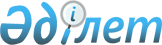 О признании утратившими силу некоторых приказов Министра труда и социальной защиты населения Республики КазахстанПриказ Министра труда и социальной защиты населения Республики Казахстан от 25 ноября 2011 года № 418-ө

      В соответствии со статьей 21-1 Закона Республики Казахстан от 24 марта 1998 года "О нормативных правовых актах", ПРИКАЗЫВАЮ:



      1. Признать утратившими силу некоторые приказы Министра труда и социальной защиты населения Республики Казахстан согласно приложению к настоящему приказу.



      2. Департаменту труда и социального партнерства (Сарбасову А.А.) в недельный срок направить в установленном порядке копию настоящего приказа в Министерство юстиции Республики Казахстан для сведения.



      3. Контроль за исполнением настоящего приказа возложить на вице-министра Нурымбетова Б.Б.



      4. Настоящий приказ вводится в действие со дня его подписания.      Министр                                    Г. Абдыкаликова 

Приложение          

к приказу Министра труда и 

социальной защиты населения 

Республики Казахстан     

от 25 ноября 2011 года № 418-ө 

Перечень утративших силу некоторых приказов Министра труда и

социальной защиты населения Республики Казахстан

      1. Приказ Министра труда и социальной защиты населения Республики Казахстан от 5 июля 2007 года № 149-п "Об утверждении формы и Правил ведения и хранения трудовых книжек" (зарегистрированный в Реестре государственной регистрации нормативных правовых актов за № 4838, опубликованный "Собрание актов центральных исполнительных и иных центральных государственных органов Республики Казахстан", 2007 г., май-июль).



      2. Приказ и.о. Министра труда и социальной защиты населения Республики Казахстан от 31 июля 2007 года № 185-п "Об утверждении Списка работ, на которых запрещается применение труда работников, не достигших восемнадцатилетнего возраста, предельных норм переноски и передвижения тяжести работниками, не достигшими восемнадцатилетнего возраста" (зарегистрированный в Реестре государственной регистрации нормативных правовых актов за № 4912, опубликованный "Собрание актов центральных исполнительных и иных центральных государственных органов Республики Казахстан", 2007 г., июнь-август).



      3. Приказ и.о. Министра труда и социальной защиты населения Республики Казахстан от 31 июля 2007 года № 186-п "Об утверждении Списка работ, на которых запрещается применение труда женщин, предельных норм подъема и перемещения вручную тяжести женщинами" (зарегистрированный в Реестре государственной регистрации нормативных правовых актов за № 4916, опубликованный "Юридическая газета" от 2 ноября 2007 года, № 168 (1371).



      4. Приказ Министра труда и социальной защиты населения Республики Казахстан от 22 августа 2007 года № 200-п "Об утверждении Типового положения о службе безопасности и охраны труда в организации" (зарегистрированный в Реестре государственной регистрации нормативных правовых актов за № 4934, опубликованный "Юридическая газета" от 30 октября 2007 года, № 165 (1368).



      5. Приказ Министра труда и социальной защиты населения Республики Казахстан от 23 августа 2007 года № 205-п "Об утверждении Правил проведения обучения, инструктирования и проверок знаний работников по вопросам безопасности и охраны труда" (зарегистрированный в Реестре государственной регистрации нормативных правовых актов за № 4929, опубликованный "Юридическая газета" от 16 ноября 2007 года № 176 (1379).
					© 2012. РГП на ПХВ «Институт законодательства и правовой информации Республики Казахстан» Министерства юстиции Республики Казахстан
				